STEM Lab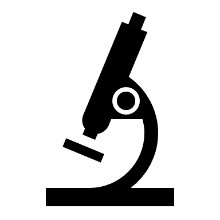 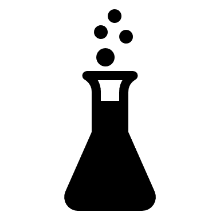 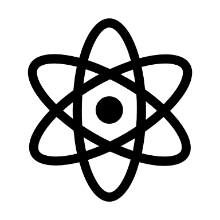 We are pleased to announce that we will once again be offering a program based upon on a STEM curriculum. Children will experience hands on activities and have lots of fun while exploring different areas of science, technology, engineering, and math. There are four sessions each meeting once a month on the third Tuesday afternoon from 12:00 – 3:00 p.m. The dates of the four sessions are listed below. Each one will have a different topic and different activities based upon the theme of the day. January 15				Physics and MathFebruary 19				Crazy ChemistryMarch 19				Natural ScienceApril 16				Engineering EggsThe fee for the four sessions is $100 payable in full at the time of registration. If you have questions, please contact Donna Tipton at dmot27@gmail.com.							Jane Sodano							Donna Tipton______________________________________________________________________________I am registering my child for the STEM Lab. Enclosed is my payment of $100.Child’s Name: ______________________________________________________Parent’s Name: ______________________________Contact# ________________